_____________________________  № _________________________________О внесении изменений в постановление администрации города Чебоксары от 18.12.2017 № 2928В соответствии с Федеральным законом от 06.10.2003 № 131-ФЗ «Об общих принципах организации местного самоуправления в Российской Федерации», на основании протокола заседания рабочей группы по вопросам создания и использования парковок (парковочных мест) на территории города Чебоксары от 24.05.2021 № 3 администрация города Чебоксары                                              п о с т а н о в л я е т:Внести изменения в Перечень размещения парковок (парковочных мест) на платной основе, расположенных на автомобильных дорогах общего пользования местного значения города Чебоксары, утвержденный постановлением администрации города Чебоксары от 18.12.2017 № 2928 (далее – Перечень) следующие изменения:В столбце пятом пункта 6 Перечня слова «более 60 минут» заменить на «более 15 минут».Столбец третий пункта 17 Перечня изложить в следующей редакции:«у дома № 33/9 по пр. Московский».Управлению информации, общественных связей и молодежной политики администрации города Чебоксары (Загоскиной Т.В.) опубликовать настоящее постановление в средствах массовой информации.Настоящее постановление вступает в силу с 1 июля 2021 года.Контроль за выполнением настоящего постановления возложить на заместителя главы администрации – председателя Горкомимущества Ю.А. Васильева.Глава администрациигорода Чебоксары                                                                                А.О. Ладыков Чăваш РеспубликиШупашкар хулаАдминистрацийěЙЫШĂНУ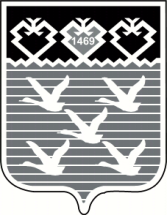 Чувашская РеспубликаАдминистрациягорода ЧебоксарыПОСТАНОВЛЕНИЕ